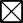 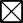 Der WahlvorstandBekanntgabe der Zusammensetzung des oben genannten Wahlvorstands für die Wahl des Schulpersonalrats mit einem Mitglied an Schulen mit weniger als 10 Lehrkräften (§§ 1 Abs. 4 und 46 WO-PersV, § 98 NPersVG)Der oben genannte Wahlvorstand für die Wahl des Schulpersonalratsder o.a. Schule besteht aus folgender Person:Ersatzmitglied ist folgende Person:SchuleOrt und DatumaVorsitzende oder VorsitzenderVorsitzende oder VorsitzenderVorsitzende oder VorsitzenderName, VornameName, VornameAmts- oder BerufsbezeichnungAmts- oder BerufsbezeichnungDienstanschriftDienstanschriftDienstanschriftTelefon (Dienstanschluss)bName, VornameAmts- oder BerufsbezeichnungAmts- oder BerufsbezeichnungAmts- oder BerufsbezeichnungAmts- oder BerufsbezeichnungDienstanschriftDienstanschriftDienstanschriftTelefon (Dienstanschluss)Gleichzeitig wird darauf hingewiesen, dass Vorabstimmungen über eine vom Gesetz abweichende Verteilung der Sitze auf die Gruppen oder über gemein- same Wahl nur berücksichtigt werden können, wenn ihr Ergebnis dem obengenannten Wahlvorstand spätestens am nebenstehend genannten Datum vor- liegt (§ 6 WO-PersV).Gleichzeitig wird darauf hingewiesen, dass Vorabstimmungen über eine vom Gesetz abweichende Verteilung der Sitze auf die Gruppen oder über gemein- same Wahl nur berücksichtigt werden können, wenn ihr Ergebnis dem obengenannten Wahlvorstand spätestens am nebenstehend genannten Datum vor- liegt (§ 6 WO-PersV).Gleichzeitig wird darauf hingewiesen, dass Vorabstimmungen über eine vom Gesetz abweichende Verteilung der Sitze auf die Gruppen oder über gemein- same Wahl nur berücksichtigt werden können, wenn ihr Ergebnis dem obengenannten Wahlvorstand spätestens am nebenstehend genannten Datum vor- liegt (§ 6 WO-PersV).DatumDatumUnterschrift der oder des VorsitzendenUnterschriftUnterschriftUnterschriftUnterschriftAusgehängt am (bis zum Abschluss der Stimmabgabe)Ausgehängt am (bis zum Abschluss der Stimmabgabe)Abgenommen amAbgenommen amAbgenommen am